CHAPTER12DESIGN-BUILD, DESIGN-BUILD-OPERATE-MAINTAIN &
DESIGN-BUILD­ FINANCE-OPERATE-MAINTAINSUB-CHAPTER 12.2ADMINISTERING THE DESIGN-BUILD CONTRACT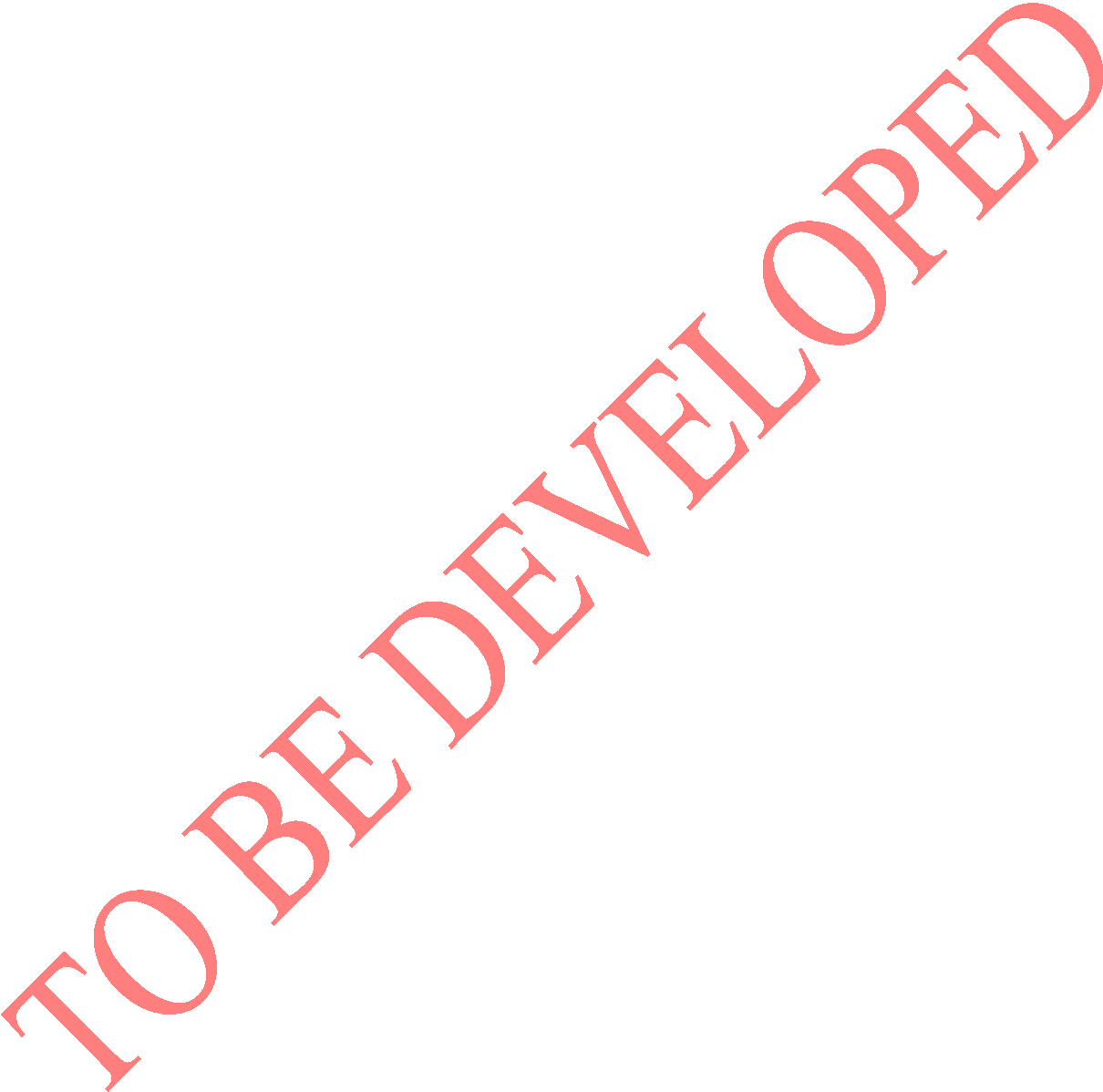 